    ACTIVIDADES 5° BASICO CLASES  DEL 4 AL 8 DE MAYO 2020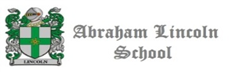 MATEMÁTICA 5° A Y BSEMANA 1ACTIVIDAD04 al 08 de mayoGrandes números.Unidad 1 “Grandes números” (Texto escolar)¿Cuánto recuerdo?Realiza las actividades de las páginas 13 y 14.Lección 1: Grandes númerosNúmeros hasta 100.000Realiza las actividades de las páginas 15 al 19.Realiza la actividad de la página 6 del cuaderno de ejercicios de matemática.Ve el siguiente video en YouTube En él te entregara una estrategia para poder escribir un número en palabras hasta 6 cifras.https://www.youtube.com/watch?v=a7aUQQCfuP0